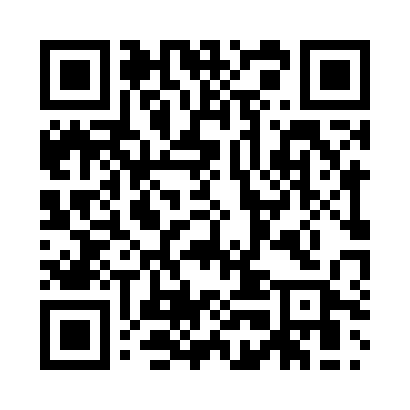 Prayer times for Barbelroth, GermanyWed 1 May 2024 - Fri 31 May 2024High Latitude Method: Angle Based RulePrayer Calculation Method: Muslim World LeagueAsar Calculation Method: ShafiPrayer times provided by https://www.salahtimes.comDateDayFajrSunriseDhuhrAsrMaghribIsha1Wed3:516:061:255:258:4410:502Thu3:486:041:255:268:4610:533Fri3:456:031:255:278:4710:554Sat3:426:011:245:278:4910:585Sun3:395:591:245:288:5011:006Mon3:375:581:245:288:5211:037Tue3:345:561:245:298:5311:058Wed3:315:551:245:298:5511:089Thu3:285:531:245:308:5611:1110Fri3:255:521:245:308:5711:1311Sat3:225:501:245:318:5911:1612Sun3:195:491:245:319:0011:1913Mon3:165:471:245:329:0211:2214Tue3:135:461:245:329:0311:2415Wed3:105:451:245:339:0411:2716Thu3:085:431:245:339:0611:3017Fri3:075:421:245:349:0711:3318Sat3:075:411:245:349:0811:3319Sun3:075:401:245:359:1011:3420Mon3:065:381:245:359:1111:3521Tue3:065:371:245:369:1211:3522Wed3:055:361:245:369:1311:3623Thu3:055:351:255:379:1411:3624Fri3:055:341:255:379:1611:3725Sat3:045:331:255:389:1711:3726Sun3:045:321:255:389:1811:3827Mon3:045:311:255:399:1911:3928Tue3:035:301:255:399:2011:3929Wed3:035:301:255:409:2111:4030Thu3:035:291:255:409:2211:4031Fri3:035:281:265:419:2311:41